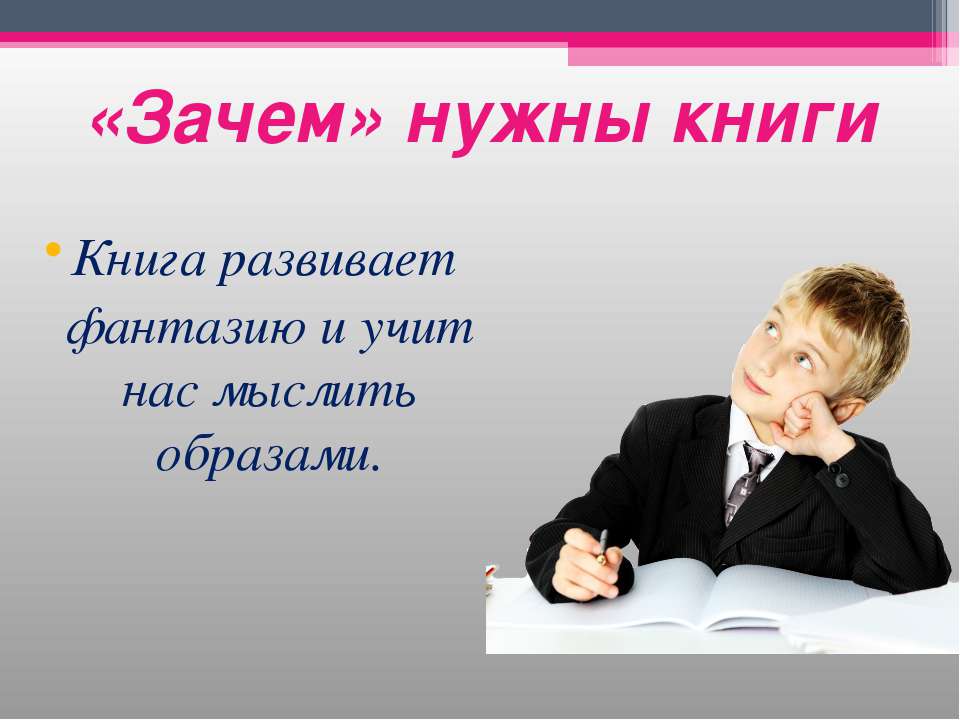 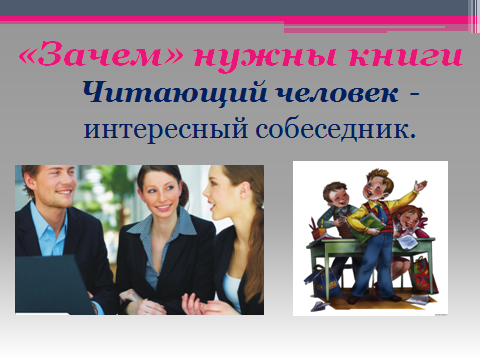  ЧЕЛОВЕК 
ЧИТАЮЩИЙ – 
ЧЕЛОВЕК 
УСПЕШНЫЙ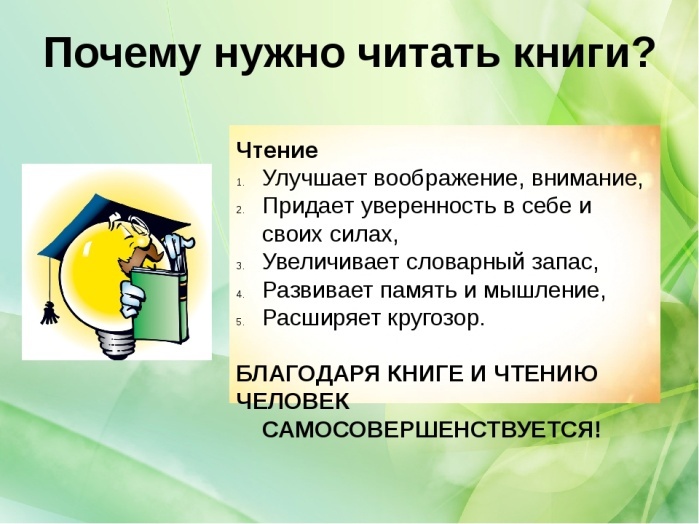 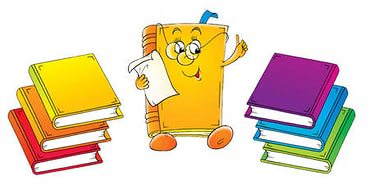 7б класс. 2018 г.1. Чтение книг увеличивает словарный запас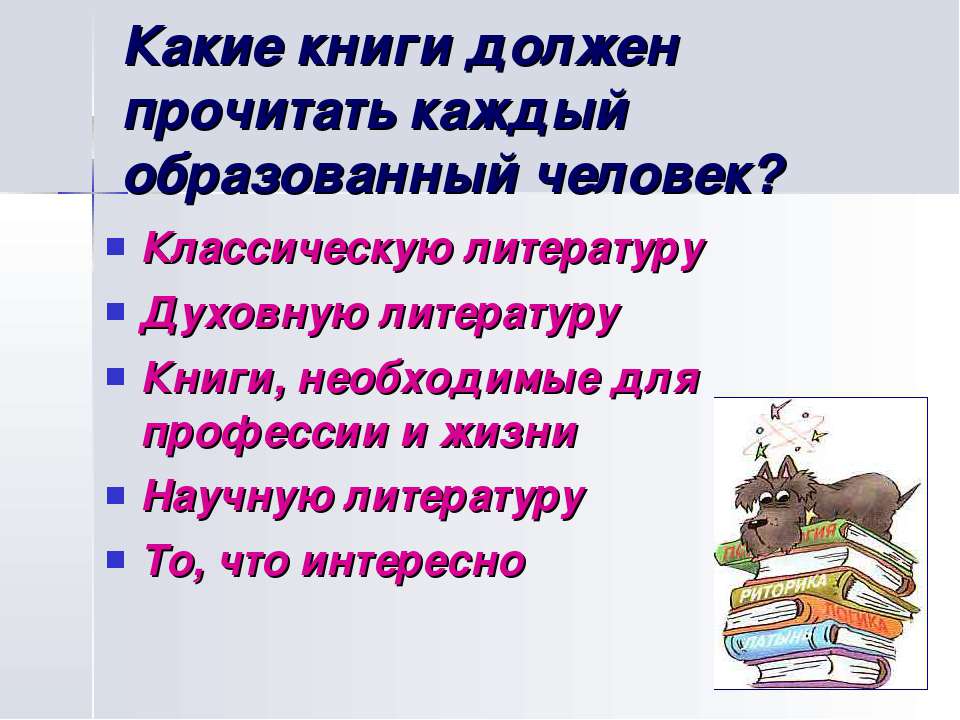 Когда вы читаете произведения разных жанров, то сталкиваетесь со словами, которые обычно не используются в повседневной речи. Если какое-то слово вам незнакомо, совсем не обязательно искать в словаре его определение. Иногда о значении термина можно понять по содержанию. Чтение помогает не только в увеличении словарного запаса, но и повышает вашу общую грамотность.2. Чтение помогает общаться с людьмиЗа счет чтения повышается не только грамотность, но и ваши речевые навыки — способность четко, ясно и красиво формулировать свои мысли. Уже после прочтения нескольких классических произведений в вас повысится талант рассказчика. Вы станете более интересным собеседником, производя особенно большое впечатление на тех людей, которые не читают  вообще.3. Чтение добавляет уверенностиЧтение книг делает нас более уверенными. Когда в разговоре мы демонстрируем высокую эрудицию и глубокое знание того или иного предмета, то невольно ведем себя более уверенно и собранно. А признание окружающими ваших познаний положительно сказывается на самооценке.4. Чтение снижает стрессВ современном мире избавления от стресса — основная забота многих людей. Богатство и ритмика книжного текста имеет свойство успокаивать психику и освобождать организм от стресса. Особенно помогает в этом регулярное чтение перед сном.5. Чтение развивает память и мышлениеОдно из важных преимуществ чтения книг — это тот положительный эффект, который оно оказывает на наше мышление. При чтении мы больше рассуждаем, чтобы понять ту или иную идею произведения.6. Чтение защищает от болезни АльцгеймераПо данным научных исследований, чтение действительно защищает от заболеваний мозга. Когда вы читаете, активность мозга увеличивается постоянно находится в тонусе, что улучшает его состояние.7. Чтение делает моложеДавно доказано, что организм человека стареет быстрее, когда стареет мозг. Чтение заставляет ваш мозг постоянно работать, в результате ваша старость отодвигается.8. Чтение делает нас более творческимиКреативные люди могут генерировать сразу несколько отличных идей. Откуда их можно взять? Из книг. Читая произведение, вы можете почерпнуть оттуда массу идей, которые впоследствии воплотить в жизнь.9. Чтение улучшает сонЕсли вы систематически будете читать перед сном, то вскоре организм привыкнет к этому, и тогда чтение станет своеобразным сигналом для организма, который говорит о скором отходе ко сну. Таким образом вы не только улучшите свой сон, но и утром будете чувствовать себя бодрее.10. Чтение улучшает концентрациюПри чтении необходимо сконцентрироваться на содержании произведения, не отвлекаясь на посторонние предметы. Этот навык очень полезен при любой другой деятельности. Также чтение книг развивает объективность и способность принимать взвешенные решения.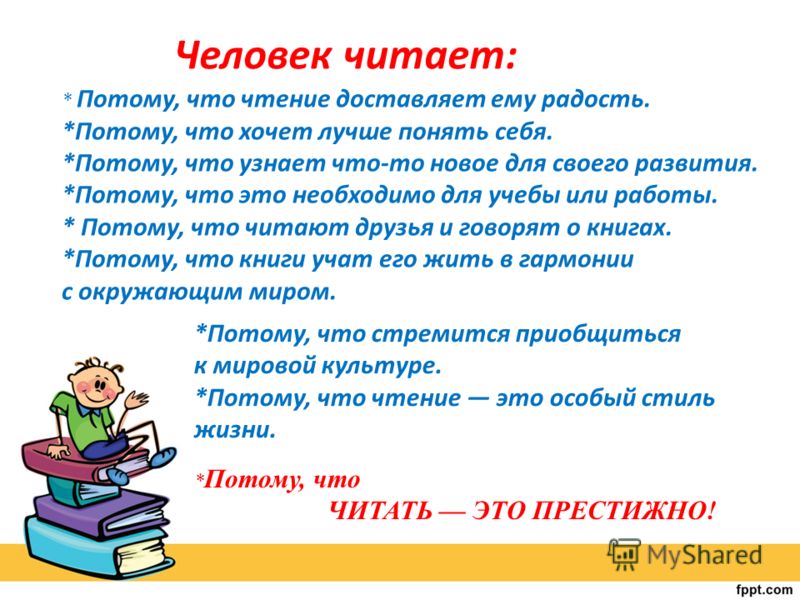 